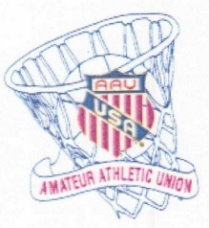 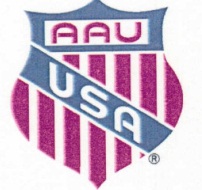 DUE DATE:  MARCH 14, 2020MARYLAND  AAU – 2020 BOYS BASKETBALLTOURNAMENT ENTRY FEE FORMEach Team Entry Fee = $350.00, Plus Officials Fees	Entry Fee for Maryland AAU State Championship Tournament will be a total of $350.00, plus Official Fees for each game, with the exception of the “Final Four” and the “Championship Games”.  Official Fees are required before the start of each game.  Cash will be required for Official Fees.  Teams not paying the Official Fees will forfeit that game.  
Official Fees:  Ages 7-10 =$25.00; Ages 11-14=$30.00; Ages 15-20=$35.00; 	Grade Base Division: 2nd, – 4th =$25.00 and 5th - 8th =$30.00	No personal checks will be accepted.	Entry Fee must be received by March 14, 2020.  No entries will be accepted after this date (postmark or date of shipment not relevant).	No Entry Fee will be refunded after March 14, 2020.  **New Districts for participating in Maryland AAU District State Championship:**  National Office will give $100.00 discount just for playing in the Maryland District State Championship to go to the AAU World Championship.Maryland District will give $50.00 discount just for playing in the Maryland District State Championship.All Teams will pay full price and discounts will be reimbursed at the AAU World Championship.Any player’s eligibility documents not verified in the National Database by the following designated deadline dates will not be eligible to play in the 2020 Maryland AAU Boys Basketball District Championship Tournament.April 11th (Ages 7-12); March 28th (Ages 13-19), April 18th (All Ages for D3), and March 28th (2nd -8th Grade Base Division). Failure to turn in all Eligibility documents (see 2020 Maryland Standard Operating Procedures Manual) by the       deadline dates, will disqualify the Team from participating in the 2020 Maryland AAU Boys Basketball District Championship Tournament and the team will not be refunded their Entry Fee.Money orders/club checks/cashier's checks/bank checks/business checks/cash are payable according to Age Division (see below). Due Date: March 14, 2020.  Advance payments mail to: Ben DuBose, 1304 Pentridge Road, Balto. MD 21239; or bring to Mandatory Coaches Meeting on March 14, 2020. Checks must be made payable to:  BOY’S BASKETBALL AAU MARYLAND DISTRICT.Tournament Entry Form - Team InformationPLEASE  PRINT  LEGIBLYName of Registered Club/Team:	________________________________________________________________Club/Team Identification Number:	________________________________________________________________Club/Team Representative:	________________________________________________________________	Name:	___________________________________________________________________________	Mailing Address:	___________________________________________________________________________	City	_____________________________	State  ______________	Zip Code	__________________________	Home Phone:	________________	Daytime Phone:  _______________	Cell #:	____________________________	Email Address:	________________________ Age Division:  _______________	Amount:  _______________	Select One:	Division 1:	______	     Division 2:  ______     Division 3:  ______	  Grade Division ______		Official Team Name:	___________________________________________________________________________
				(Include nickname and/or color designation.)Email Address:		___________________________________________________________________________Coach Information:	Name:	___________________________________________________________	Mailing Address:	__________________________________________City __________ State _____ Zip _____	Home Phone:	__________   Cell Phone:  ______________ 	Email Address: _____________________For Boys Basketball Staff Use OnlyPayment Received By:  __________________________________	Date Received:  _____________________Payment Made By:  _____________________________________This event is licensed by the Amateur Athletic Union of the U. S., Inc.All participants must have a current AAU membership.AAU membership may not be included as part of the entry fee to the event.AAU Youth Athlete membership must be obtained before the competition begins except where the event operator has a laptop available with an internete connection.Be Prepared: Adult and Non Athlete memberships are no longer instant and cannot be applied for at event.  Please allow 10 days for membership to be processed.Participants are encouraged to visit the AAU web site www.qqusports.org to obtain their membership.For more information:  Ben DuBose;410-340-0635; ndubose1744@aol.com